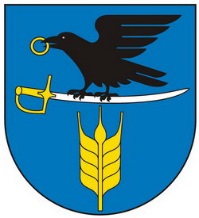 Rada Miejska w Szepietowie
Protokół nr XXII/21XXII Sesja Rady Miejskiej w Szepietowie w dniu 28 stycznia 2021 
Obrady rozpoczęto 28 stycznia 2021 roku o godz. 10:10, a zakończono o godz. 11:08 tego samego dnia.W posiedzeniu wzięło udział 15 radnych (lista obecności stanowi załącznik nr 2 do protokołu).Obecni: 
1. Dąbrowski Paweł Mateusz2. Kućmierowski Sławomir3. Ołdakowski Jan4. Kruszewski Marian5. Powojski Grzegorz Wojciech6. Moczydłowski Witold7. Żochowski Grzegorz 8. Zaremba Wiesław Antonii9. Stypułkowski Mariusz 10. Ertman Wojciech11. Pietrzak Magdalena12. Sienicka Katarzyna Sławomira13. Stypułkowski Henryk14. Wojno Łukasz15. Fiedorczuk LeszekPonadto w Sesji uczestniczyli: - Burmistrz Szepietowa pan Robert Lucjan Wyszyński,- Skarbnik Gminy pani Jolanta Ołdakowska.Porządek obrad1. Otwarcie sesji.2. Wnioski do porządku dziennego obrad.3. Informacja o protokole z poprzedniej sesji.4. Informacja o pracy Komisji w okresie między sesjami.5. Sprawozdanie Burmistrza z pracy w okresie między sesjami.6. Interpelacje i zapytania radnych.7. Informacja na temat kosztów eksploatacji świetlicy, w tym wynajmu Izby Tradycji w Wojnach Szybach za 2020 rok.8. Rozpatrzenie projektów uchwał oraz podjęcie uchwał:1) w sprawie zmian w budżecie gminy na 2021 r.;2) w sprawie przystąpienia do sporządzenia miejscowego planu zagospodarowania przestrzennego obejmującego część działki o nr ew. 169/2 położonej w obrębie Wojny – Pogorzel w gminie Szepietowo;3) w sprawie przystąpienia do sporządzenia miejscowego planu zagospodarowania przestrzennego obejmującego działkę o nr ew. 312/3 położoną w obrębie Szepietowo w gminie Szepietowo;4) w sprawie rozpatrzenia petycji Tymczasowej Rada Stanu Narodu Polskiego Społeczny Komitet Konstytucyjny;5) w sprawie rozpatrzenia petycji Stowarzyszenia Polska Wolna od GMO;6) w sprawie planu pracy Rady Miejskiej w Szepietowie na rok 2021,7) w sprawie planu pracy Komisji Rady Miejskiej w Szepietowie na rok 2021.9. Wolne wnioski.10. Zamknięcie obrad.Przebieg obradAd.1. Otwarcie sesji.Otwarcia sesji dokonał Przewodniczący Rady Miejskiej Pan Grzegorz Żochowski. Przewodniczący powitał wszystkich obecnych na sesji oraz stwierdził, że na stan 15 radnych na sesji obecnych jest 14 radnych co stanowi quorum, przy którym Rada może obradować i podejmować prawomocne uchwały. Przewodniczący Rady przypominał, że obrady Rady Miejskiej są transmitowane za pomocą urządzeń rejestrujących obraz i dźwięk art. 20 ust. 1b ustawy z dnia 8 marca 1990r. 
o samorządzie gminnym, a uczestnictwo w sesji Rady Miejskiej jest jednoznaczne 
z wyrażeniem zgody na przetwarzanie i upublicznianie danych osobowych w myśl art. 6 ust. 1  rozporządzenia Parlamentu Europejskiego i Rady (UE) 2016/679 w sprawie ochrony osób fizycznych w związku z przetwarzaniem danych osobowych i w sprawie swobodnego przepływu takich danych oraz uchylenia dyrektywy 95/46/WE (ogólne rozporządzenie 
o ochronie danych) z dnia 27 kwietnia 2016r. - tzw. RODO.Ad.2. Wnioski do porządku dziennego obrad.Przewodniczący Rady Miejskiej w związku z wydaniem opinii przez Komisję Skarg, Wniosków i Petycji w sprawie petycji, która wpłynęła do Rady Miejskiej zwrócił się 
z wnioskiem o dodanie do porządku obrad podpunktu dotyczącego podjęcia uchwały w sprawie rozpatrzenia petycji Stowarzyszenia Polska Wolna od GMO.Głosowano w sprawie:
dodania do porządku obrad podpunktu dotyczącego podjęcia uchwały w sprawie rozpatrzenia petycji Stowarzyszenia Polska Wolna od GMO.

Wyniki głosowania
ZA: 14, PRZECIW: 0, WSTRZYMUJĘ SIĘ: 0, BRAK GŁOSU: 0, NIEOBECNI: 1(Wykaz imienny głosowania stanowi załącznik nr 3 do protokołu)Na obrady Rady Miejskiej przybył Radny Pan Paweł Mateusz Dąbrowski.Przewodniczący Rady Miejskiej przedstawił porządek obrad.Radni nie zgłosili uwag do przedstawionego porządku obrad.Głosowano w sprawie:
Przyjęcie porządku obrad. 

Wyniki głosowania
ZA: 15, PRZECIW: 0, WSTRZYMUJĘ SIĘ: 0, BRAK GŁOSU: 0, NIEOBECNI: 0Przewodniczący Rady Miejskiej stwierdził, że porządek obrad został przyjęty.(Wykaz imienny głosowania stanowi załącznik nr 4 do protokołu)Ad.3.  Informacja o protokole z poprzedniej sesji.
Przewodniczący Rady Miejskiej przedstawił informację o protokole z poprzedniej Sesji.Uwag do informacji nie zgłoszono.(Informacja stanowi załącznik nr 5 do protokołu)

Ad.4. Informacja o pracy Komisji w okresie między sesjami.

Z informacją o pracy komisji w okresie między sesjami zapoznał Wiceprzewodniczący Rady Pan Marian Kruszewski.Uwag do informacji nie zgłoszono.(Informacja stanowi załącznik nr 6 do protokołu)Ad.5.  Sprawozdanie Burmistrza z pracy w okresie między sesjami.

Burmistrz Szepietowa przedstawił sprawozdanie z pracy w okresie między sesjami.(Sprawozdanie stanowi załącznik nr 7 do protokołu)Ponadto Burmistrz poinformował, iż odbyły się przetargi na przebudowę stacji uzdatniania 
w Wojnach-Krupach oraz stacji uzdatniania Szepietowo i Średnica. W ramach obu przetargów wpłynęły po 4 oferty, w chwili obecnej trwa ich ocena. Na dzień dzisiejszy najtańsza oferta, która wpłynęła w ramach przetargu na przebudowę stacji uzdatniania 
w Wojnach-Krupach została złożona przez firmę Bartosz z Białegostoku na kwotę 2.778.354 zł. Natomiast na przebudowę stacji Szepietowo i Średnica najtańszą ofertę na kwotę 4.142.049 zł złożyło Przedsiębiorstwo Wielobranżowe Zieja z Łomży.  Burmistrz dodał, że są to dwie najpoważniejsze inwestycji w budżecie – po wyłonieniu wykonawców będzie można przystąpić do prac.
Głosowano w sprawie:
Przyjęcie sprawozdanie Burmistrza z pracy w okresie między sesjami. 

Wyniki głosowania
ZA: 15, PRZECIW: 0, WSTRZYMUJĘ SIĘ: 0, BRAK GŁOSU: 0, NIEOBECNI: 0(Wykaz imienny głosowania stanowi załącznik nr 8 do protokołu)Przewodniczący Rady Miejskiej stwierdził, że sprawozdanie z pracy Burmistrz w okresie między sesjami zostało przyjęte.Ad.6. Interpelacje i zapytania radnych.
Przewodniczący Rady poinformował, że w okresie między sesjami radni nie złożyli interpelacji i zapytań.Ad. 7. Informacja na temat kosztów eksploatacji świetlicy, w tym wynajmu Izby Tradycji w Wojnach Szybach za 2020 rok.Burmistrz Szepietowa przedstawił informację na temat kosztów eksploatacji świetlicy, w tym wynajmu Izby Tradycji w Wojnach Szybach za 2020 rok.(Informacja stanowi załącznik nr 9 do protokołu)Uwag do informacji nie zgłoszono.Ad. 8. Rozpatrzenie projektów uchwał oraz podjęcie uchwał.Przewodniczący Rady Miejskiej poinformował, że tematy będące przedmiotem projektów uchwał złożonych do podjęcia na Sesji zostały przeanalizowane przez Komisje Rady Miejskiej w Szepietowie, które pozytywnie zaopiniowały materiały.
1) w sprawie zmian w budżecie gminy na rok 2021.
Z projektem uchwały zapoznała Skarbnik Gminy Pani Jolanta Ołdakowska.Radni nie zabrali głosu.Głosowano w sprawie:
Podjęcie uchwały w sprawie zmian w budżecie gminy na rok 2021. 

Wyniki głosowania
ZA: 14, PRZECIW: 0, WSTRZYMUJĘ SIĘ: 1, BRAK GŁOSU: 0, NIEOBECNI: 0Przewodniczący Rady stwierdził, że uchwała została podjęta.(uchwała Nr XXII/177/21 dołączona do protokołu – załącznik nr 10)(wykaz głosowania imiennego stanowi załącznik nr 11 do protokołu)2) w sprawie przystąpienia do sporządzenia miejscowego planu zagospodarowania przestrzennego obejmującego część działki o nr ew. 169/2 położonej w obrębie Wojny – Pogorzel w gminie Szepietowo.Projekt uchwały przedstawił Burmistrz Szepietowa.Radni nie zabrali głosu.Głosowano w sprawie:
Podjęcie uchwały w sprawie przystąpienia do sporządzenia miejscowego planu zagospodarowania przestrzennego obejmującego część działki o nr ew. 169/2 położonej w obrębie Wojny – Pogorzel w gminie Szepietowo.

Wyniki głosowania
ZA: 14, PRZECIW: 0, WSTRZYMUJĘ SIĘ: 0, BRAK GŁOSU: 0, NIEOBECNI: 1.W trakcie głosowanie nieobecny był na sali obrad Przewodniczący Komisji Skarg, Wniosków i Petycji Pan Mariusz Stypułkowski.Przewodniczący Rady stwierdził, że uchwała została podjęta.(uchwała Nr XXII/178/21 dołączona do protokołu – załącznik nr 12)(wykaz głosowania imiennego stanowi załącznik nr 13 do protokołu)3) w sprawie przystąpienia do sporządzenia miejscowego planu zagospodarowania przestrzennego obejmującego działkę o nr ew. 312/3 położoną w obrębie Szepietowo 
w gminie Szepietowo.Projekt uchwały przedstawił Burmistrz Szepietowa.Radni nie zabrali głosu.Głosowano w sprawie:
Podjęcie uchwały w sprawie przystąpienia do sporządzenia miejscowego planu zagospodarowania przestrzennego obejmującego działkę o nr ew. 312/3 położoną w obrębie Szepietowo w gminie Szepietowo.

Wyniki głosowania
ZA: 14, PRZECIW: 0, WSTRZYMUJĘ SIĘ: 0, BRAK GŁOSU: 0, NIEOBECNI: 1.W trakcie głosowania nieobecny był na sali obrad Radny Pan Sławomir Kućmierowski.Przewodniczący Rady stwierdził, że uchwała została podjęta.(uchwała Nr XXII/179/21 dołączona do protokołu – załącznik nr 14)(wykaz głosowania imiennego stanowi załącznik nr 15 do protokołu)4) w sprawie rozpatrzenia petycji Tymczasowej Rada Stanu Narodu Polskiego Społeczny Komitet Konstytucyjny.Przewodniczący Komisji Skarg, Wniosków i Petycji Pan Mariusz Stypułkowski przedstawił opinię Komisji w sprawie rozpatrzenia petycji Tymczasowej Rada Stanu Narodu Polskiego Społeczny Komitet Konstytucyjny.(Opinia stanowi załącznik nr 16 do protokołu)Radni nie zabrali głosu.Głosowano w sprawie:Przyjęcie opinii Komisji Skarg, Wniosków i Petycji w sprawie  rozpatrzenia petycji Tymczasowej Rada Stanu Narodu Polskiego Społeczny Komitet Konstytucyjny.
Wyniki głosowania
ZA: 14, PRZECIW: 0, WSTRZYMUJĘ SIĘ: 0, BRAK GŁOSU: 0, NIEOBECNI: 1W trakcie głosowania nieobecny był na sali obrad Radny Sławomir Kućmierowski.(wykaz głosowania imiennego stanowi załącznik nr 17 do protokołu)
Głosowano w sprawie:
Podjęcie uchwały w sprawie rozpatrzenia petycji Tymczasowej Rada Stanu Narodu Polskiego Społeczny Komitet Konstytucyjny.

Wyniki głosowania
ZA: 14, PRZECIW: 0, WSTRZYMUJĘ SIĘ: 0, BRAK GŁOSU: 0, NIEOBECNI: 1W trakcie głosowania nieobecny był na sali obrad Radny Sławomir Kućmierowski.
Przewodniczący Rady stwierdził, że uchwała została podjęta.(uchwała Nr XXII/180/21 dołączona do protokołu – załącznik nr 18)(wykaz głosowania imiennego stanowi załącznik nr 19 do protokołu)5) w sprawie rozpatrzenia petycji Stowarzyszenia Polska Wolna od GMO.Przewodniczący Komisji Skarg, Wniosków i Petycji Pan Mariusz Stypułkowski przedstawił opinię Komisji w sprawie rozpatrzenia petycji Stowarzyszenia Polska Wolna od GMO(Opinia stanowi załącznik nr 20 do protokołu)Radni nie zabrali głosu.Głosowano w sprawie:Przyjęcie opinii Komisji Skarg, Wniosków i Petycji w sprawie rozpatrzenia petycji Stowarzyszenia Polska Wolna od GMO.
Wyniki głosowania
ZA: 15, PRZECIW: 0, WSTRZYMUJĘ SIĘ: 0, BRAK GŁOSU: 0, NIEOBECNI: 0(wykaz głosowania imiennego stanowi załącznik nr 21 do protokołu)
Głosowano w sprawie:
Podjęcie uchwały w sprawie rozpatrzenia petycji Stowarzyszenia Polska Wolna od GMO.

Wyniki głosowania
ZA: 15, PRZECIW: 0, WSTRZYMUJĘ SIĘ: 0, BRAK GŁOSU: 0, NIEOBECNI: 0
Przewodniczący Rady stwierdził, że uchwała została podjęta.(uchwała Nr XXII/180/21 dołączona do protokołu – załącznik nr 22)(wykaz głosowania imiennego stanowi załącznik nr 23 do protokołu)6) w sprawie planu pracy Rady Miejskiej w Szepietowie na rok 2021.Przewodniczący Rady Miejskiej poinformował, że plan pracy Rady Miejskiej został pozytywnie zaopiniowany przez Komisje Rady MiejskiejGłos zabrali:- Wiceprzewodniczący Rady Miejskiej pan Marian Kruszewski zaproponował, aby odczytać plan pracy Rady Miejskiej na rok 2021.- Przewodniczący Rady Miejskiej pan Grzegorz Żochowski wyjaśnił, że przed obradami rozmawiał z przewodniczącymi wszystkich stałych Komisji Rady Miejskiej i ustalono, iż podczas Sesji nie będzie odczytywany plan, ponieważ wszyscy radni mogli się z nim zapoznać, jest ogólnie dostępny oraz był analizowany na posiedzeniach Komisji. Głosowano w sprawie:
Podjęcie uchwały w sprawie planu pracy Rady Miejskiej w Szepietowie na rok 2021.

Wyniki głosowania
ZA: 14, PRZECIW: 0, WSTRZYMUJĘ SIĘ: 1, BRAK GŁOSU: 0, NIEOBECNI: 0Przewodniczący Rady stwierdził, że uchwała została podjęta.(uchwała Nr XXII/181/21 dołączona do protokołu – załącznik nr 24)(wykaz głosowania imiennego stanowi załącznik nr 25 do protokołu)7) w sprawie planu pracy Komisji Rady Miejskiej w Szepietowie na rok 2021.Przewodniczący Rady Miejskiej poinformował, że zgodnie z art. 43 Statutu Gminy Szepietowo Przewodniczący stałych Komisji Rady Miejskiej w Szepietowie przedłożyli do zatwierdzenia plany pracy Komisji na rok 2021. Przewodniczący Rady Miejskiej zwrócił się 
z pytaniem czy są uwagi do przedstawionych planów pracy Komisji.Radni nie zabrali głosu.Głosowano w sprawie:
Podjęcie uchwały w sprawie planu pracy Komisji Rady Miejskiej w Szepietowie na rok 2021.

Wyniki głosowania
ZA: 15, PRZECIW: 0, WSTRZYMUJĘ SIĘ: 0, BRAK GŁOSU: 0, NIEOBECNI: 0Przewodniczący Rady stwierdził, że uchwała została podjęta.(uchwała Nr XXII/182/21 dołączona do protokołu – załącznik nr 26)(wykaz głosowania imiennego stanowi załącznik nr 27 do protokołu)Ad. 9. Wolne wnioski.- Przewodniczący Komisji Rolnictwa i Rozwoju Gospodarczego pan Jan Ołdakowski zaproponował, aby wyłączyć 15 minut wcześniej oświetlenie uliczne.- Burmistrz poinformował, że w tej sprawie już się kontaktowano - światła będą dzisiaj przedstawiane.Następnie Pan Burmistrz powiedział, że na terenie gminy Szepietowo są cztery kategorie dróg tj. drogi krajowe, wojewódzki, powiatowe i gminne. Sytuacja, która jest na drogach widoczna – droga krajowa jest czarna i przejezdna za wyjątkiem chodników na terenie Szepietowa, które na prośbę Urzędu zostały przez wykonawcę udrożnione. Drogi wojewódzki są w miarę dobre – ale na terenie gminy jest to tylko odcinek od Dąbrówki Kościelnej 
w stronę Nowych Piekut. Duży problem jest na drogach powiatowych. Mieszkańcy nie zawsze wiedzą, która droga jest gminna, a która powiatowa co sprowadza się do tego, że Gmina jest negatywnie postrzegana. Drogi gminne są w miarę przejezdne i da się nimi jeździć. Pan Burmistrz powiedział, że na drogach powiatowych najgorsza sytuacja była na odcinku z Dąbrówki Kościelnej w stronę Wojen – sytuacja została już opanowana. W tej chwili bardzo ciężka sytuacja jest na odcinku ze Średnicy w stronę Jabłoni – do pomocy został wysłany sprzęt gminny – „droga nie jest nasza, ale mieszkańcy nasi” – pomagają tam dwie jednostki sprzętu gminnego. Ciężka sytuacja jest na odcinku drogi powiatowej między miejscowościami Wyliny a Warele. Dyrektor Zarządu Dróg Powiatowych obiecał, że wyśle ciężki sprzęt, ponieważ lekkim nie a się już nic zrobić. Języki śniegu zamarzły i zostały zjeżdżone, w tej chwili pługi nie są w stanie tego zerwać. Zarząd Dróg Powiatowych stopniowo działa i wykorzystuje sprzęt firm zewnętrznych – prace postępują wolno, ponieważ śnieg jest twardy. Pan Burmistrz powiedział, że była bardzo ciężka sytuacja na odcinku od Wojen w stronę Klukowa – całą noc trwały prace, równiarka ZDP ulgnęła na polu przy manewrze zawracania (pół nocy próbowano ją wyciągnąć). Stopniowo sytuacja jest opanowywana – pod warunkiem, że nie zacznie padać śnieg. Gmina może jedynie 
w ograniczonym zakresie pomóc Zarządowi Dróg Powiatowych i pomaga. Burmistrz wyjaśnił, że dróg powiatowych na terenie gminy jest dużo i ich stan decyduje o opinii mieszkańców na temat przejezdności. Do wielu miejscowości jest bardzo trudno dojechać – Pan Burmistrz wyraził nadzieję, że sytuacja zostanie opanowana dzisiaj/jutro. Pan Burmistrz przedstawił zasady zimowego utrzymania dróg powiatowych, które przyjął Zarząd Powiatu Wysokomazowieckiego. Zgodnie z tymi zasadami formalnie Gmina wiele nie wywalczy nawet gdyby chciała interweniować. Drogi zostały podzielone na 6 kategorii utrzymania – 4, 5 i 6 w sytuacjach niesprzyjających warunków atmosferycznych dopuszcza się przerwy w komunikacji – na drogach standardu 4 do 8 godzin, na drogach standardu 5 do 24 godzin i na drogach standardu 6 do 48 godzin. W tej chwili nie ma sytuacji nieprzejezdności, ale takie terminy są przyjęte i prace związane z odśnieżaniem powoli trwają. Burmistrz dodał informacyjnie, że na terenie gminy Szepietowo drogą 4 kategorii jest jedynie odcinek od Plewk w stronę Ciechanowca, pozostałe drogi to kategorii 5 i 6 czyli 24 i 48 godzin dopuszczalnej nieprzejezdności dróg – takie zasady są przyjęte i realizowane przez Zarząd Dróg Powiatowych. Burmistrz powiedział, że ma nadzieje, że nigdzie nie wystąpi sytuacja, że drogi będą nieprzejezdne przez 48 godzin – Gmina postara się, żeby nie dopuścić do takiej sytuacji i jeśli będzie w stanie postara się pomagać swoim sprzętem, żeby zapewnić przejezdność do miejscowości z tereny gminy Szepietowo.- Przewodniczący Komisji Rolnictwa i Rozwoju Gospodarczego pan Jan Ołdakowski  powiedział, że to dobrze, iż Burmistrz pomaga Powiatowi, ale trzeba było uzgodnić wcześniej lub teraz warunki odpłatności. Gmina pomaga budować drogi powiatowe, ale w temacie odśnieżania biorąc poda uwagę, że budżet Gminy Szepietowo ma większy deficyt niż budżet Powiatu, byłoby dobrze gdyby zostało za to zapłacone.- Wiceprzewodniczący Rady Miejskiej pan Marian Kruszewski zapytał, czy znana jest Burmistrzowi sytuacja budynków użyteczności publicznej tj. szkół, domu kultury – jak wyglądają dachy pod ciężarem śniegu?- Burmistrz wyjaśnił, że każdy budynek ma swojego administratora, są one w trwałym zarządzie. Jeśli chodzi o Szepietowo to w dniu wczorajszym śnieg z dachu na sali gimnastycznej był zrzucany. Dyrektorzy muszą na bieżące reagować i jeśli pojawi się zagrożenie wtedy usuwać śnieg – być może z pomocą OSP. Na budynku po gimnazjum Szkoła robiła to własnymi siłami (akurat była kontrola BHP, która nie miała większych zastrzeżeń). Dyrektorzy reagują.- Radny Paweł Dąbrowski powiedziała, że brama do nowo oddanego parkingu zamykana jest o godzinie 22 i zapytał jakie będą rozwiązania, ponieważ może być sytuacja, że ktoś zostawi samochód przed 22, przyjedzie później i nie będzie mógł wyjechać z parkingu.- Burmistrz powiedział, że nowy parking będzie w pełni otwarty jak PKP skończy prace budowlane na dworcu, ponieważ  w tej chwili z parkingu ciężko dostać się na teren dworca przez płoty, które postawiło PKP. Właściciel stacji zakłada, że będzie ona całodobowa, więc chociażby z tego powodu nie będzie zamykany wjazd, drugi powód to fakt, że wjazd jest wspólny i nie może być zamknięty. Natomiast na razie Gmina czeka, aż PKP zakończy prace co stanie się na przełomie lutego i marca.- Radny Paweł Dąbrowski zapytał czy parking gminny został już odebrany?- Burmistrz odpowiedział, że parking jest już zakończony.- Radny Paweł Dąbrowski zaproponował, aby postawić znak, że parking jest czynny do godziny 22, ponieważ będzie problem.- Burmistrz odpowiedział, że w tej chwili nie było takiej sytuacji, ale można oznakować parking. Ad. 10. Zamknięcie obrad.Z uwagi na brak dalszych zgłoszeń do dyskusji i wyczerpania porządku obrad Przewodniczący Rady Miejskiej pan Grzegorz Żochowski zamknął obrady XXII Sesji Rady Miejskiej 
w Szepietowie.Przewodniczący Rady MiejskiejGrzegorz Żochowski Protokołowała 
Marlena StypułkowskaIntegralną część nagranie obrad sesji (załącznik nr 1 do protokołu).
